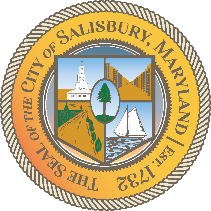 City of SalisburyHUMAN RIGHTS ADVISORY COMMITTEE Meeting MinutesNovember 11, 2021Committee Members PresentStephen Feliciano, ChairD’Shawn DoughtyHannah CechiniRev. John Wright
Cody DrinkwaterSally PerretRon PaganoCommittee Members Absent
Ben Pheasant
Logan Prushansky
Tyler Anderson
Amber GreenIn AttendanceJessie Turner, City of Salisbury staffAngela Blake, City CouncilJulia Glanz, Salisbury City AdministratorZakera Banks, Salisbury UniversityVarious Salisbury University students & staff in support of Zakera Banks
Moment of Silence & Reading of Veterans Day Poem—6:05 pm  Call to OrderThe meeting was called to order at 6:08 pm by Mr. Feliciano and introductions were made.  IntroductionsZakera Banks—guest presenter & Salisbury University student
Sonya—guest of ZakeraReview of MinutesA motion to accept the minutes from October’s meeting was made by Mr. Doughty and seconded by Rev. Wright.     Current Works For DiscussionOpen To All CampaignMr. Feliciano has been working on the OTAC proposal for Mayor and will share with Rev. Wright for review and then with committee for approval. 	Mr. Feliciano shared with the group one of the videos (Together Café) that he and Ms. Cechini have been working on.  Continued discussion regarding what businesses will be visited and the benefits participating in a video might have for local businesses.  The goal is to have 3-4 businesses participate in initial video for proposal to the Mayor’s office.  (Ms. Glanz jumped on video to greet the group.  She encouraged group members to visit the Salisbury City Park and thanked HRAC for the work they are doing.)Preparation for 2022—Mr. Feliciano will update on 2022 officers at a later time.  Guest PresentationZakera Banks—presentation on “Redlining”.  Her professor, Mr. Dunn introduced himself and joined the video for Zakera’s presentation.  Following her presentation, Zakera answered questions and added additional comments on Redlining.  Public Forum and Current EventsThe group expressed its appreciation for Zakera’s presentation.  Communication continued among the group and guests for public discussion as an extension of Zakera’s topic.  Group members generally discussed topics such as transportation in and beyond the City of Salisbury and also ways to get Salisbury University students more involved in the City.  Mr. Feliciano is currently attending the Citizen Police Academy. Ryan Weaver—professor at SU—announced events coming up at the University that are open to the public to attend.  Examples are a class he teaches at SU each fall and PACE.  Ms. Perret announced additional opportunities that are available to the public at SU.  Mr. Pagano addressed the issue of the pamphlets that were distributed around town.  He would like to propose that the City make a public statement regarding the issue of hate speech.  Next Meeting and Adjournment The next weekend will be held Thursday, December 9, 2021 at 6:00 pm.   The meeting was adjourned at 7: 10 pm. Minutes Taken By:  Jessie Turner, City of Salisbury staff liaison